    桃園市進出口商業同業公會 函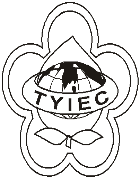          Taoyuan Importers & Exporters Chamber of Commerce桃園市桃園區中正路1249號5樓之4           TEL:886-3-316-4346   886-3-325-3781   FAX:886-3-355-9651ie325@ms19.hinet.net     www.taoyuanproduct.org受 文 者：各相關會員 發文日期：中華民國111年1月22日發文字號：桃貿豐字第111012號附    件：主   旨：「非輻射電子醫療器材設備製造業個人資料檔案安全維護計畫實施辦法」，業經衛生福利部於中華民國111年1月20日以衛授食字第1101160432號令訂定發布，請查照。說   明：     ㄧ、依據衛生福利部111年1月20日衛授食字第1101160438號函辦理。     二、旨掲「非輻射電子醫療器材設備製造業個人資料檔案安全維護計畫實施辦法」訂定草案，業經衛生福利部於中華民國110年10月19日以衛授食字第1101105898號公告於行政院公報，踐行法規預告程序。     三、旨揭發布令，請至行政院公報資訊網、衛生福利部「衛生福利法規檢索系統」下「最新動態」網頁或衛生福利部食品藥物管理署網站「公告資訊」下「本署公告」網頁自行下載。   理事長  簡 文 豐